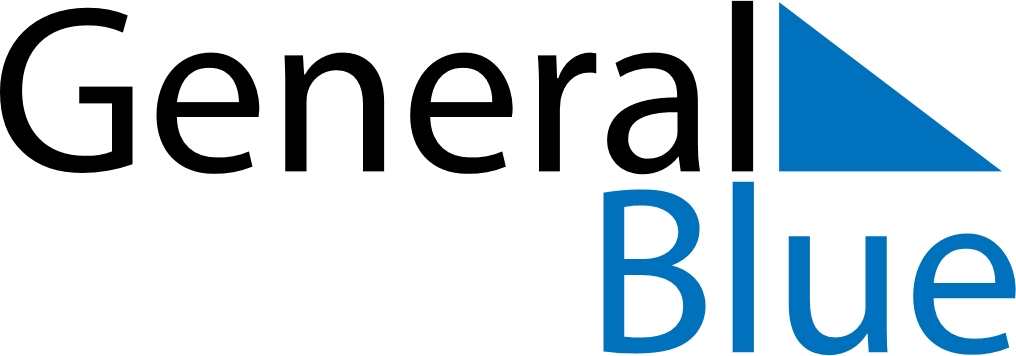 January 2024January 2024January 2024January 2024January 2024January 2024Fairbanks, Alaska, United StatesFairbanks, Alaska, United StatesFairbanks, Alaska, United StatesFairbanks, Alaska, United StatesFairbanks, Alaska, United StatesFairbanks, Alaska, United StatesSunday Monday Tuesday Wednesday Thursday Friday Saturday 1 2 3 4 5 6 Sunrise: 10:55 AM Sunset: 2:52 PM Daylight: 3 hours and 57 minutes. Sunrise: 10:54 AM Sunset: 2:54 PM Daylight: 4 hours and 0 minutes. Sunrise: 10:52 AM Sunset: 2:56 PM Daylight: 4 hours and 3 minutes. Sunrise: 10:51 AM Sunset: 2:59 PM Daylight: 4 hours and 7 minutes. Sunrise: 10:49 AM Sunset: 3:01 PM Daylight: 4 hours and 11 minutes. Sunrise: 10:48 AM Sunset: 3:04 PM Daylight: 4 hours and 15 minutes. 7 8 9 10 11 12 13 Sunrise: 10:46 AM Sunset: 3:06 PM Daylight: 4 hours and 20 minutes. Sunrise: 10:44 AM Sunset: 3:09 PM Daylight: 4 hours and 24 minutes. Sunrise: 10:42 AM Sunset: 3:12 PM Daylight: 4 hours and 29 minutes. Sunrise: 10:40 AM Sunset: 3:15 PM Daylight: 4 hours and 34 minutes. Sunrise: 10:38 AM Sunset: 3:18 PM Daylight: 4 hours and 39 minutes. Sunrise: 10:36 AM Sunset: 3:21 PM Daylight: 4 hours and 44 minutes. Sunrise: 10:33 AM Sunset: 3:24 PM Daylight: 4 hours and 50 minutes. 14 15 16 17 18 19 20 Sunrise: 10:31 AM Sunset: 3:27 PM Daylight: 4 hours and 55 minutes. Sunrise: 10:29 AM Sunset: 3:30 PM Daylight: 5 hours and 1 minute. Sunrise: 10:26 AM Sunset: 3:33 PM Daylight: 5 hours and 7 minutes. Sunrise: 10:24 AM Sunset: 3:37 PM Daylight: 5 hours and 13 minutes. Sunrise: 10:21 AM Sunset: 3:40 PM Daylight: 5 hours and 19 minutes. Sunrise: 10:18 AM Sunset: 3:43 PM Daylight: 5 hours and 25 minutes. Sunrise: 10:15 AM Sunset: 3:47 PM Daylight: 5 hours and 31 minutes. 21 22 23 24 25 26 27 Sunrise: 10:13 AM Sunset: 3:50 PM Daylight: 5 hours and 37 minutes. Sunrise: 10:10 AM Sunset: 3:54 PM Daylight: 5 hours and 43 minutes. Sunrise: 10:07 AM Sunset: 3:57 PM Daylight: 5 hours and 50 minutes. Sunrise: 10:04 AM Sunset: 4:00 PM Daylight: 5 hours and 56 minutes. Sunrise: 10:01 AM Sunset: 4:04 PM Daylight: 6 hours and 2 minutes. Sunrise: 9:58 AM Sunset: 4:07 PM Daylight: 6 hours and 9 minutes. Sunrise: 9:55 AM Sunset: 4:11 PM Daylight: 6 hours and 15 minutes. 28 29 30 31 Sunrise: 9:52 AM Sunset: 4:14 PM Daylight: 6 hours and 22 minutes. Sunrise: 9:49 AM Sunset: 4:18 PM Daylight: 6 hours and 29 minutes. Sunrise: 9:46 AM Sunset: 4:21 PM Daylight: 6 hours and 35 minutes. Sunrise: 9:42 AM Sunset: 4:25 PM Daylight: 6 hours and 42 minutes. 